Presidency University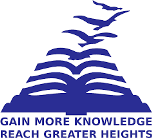 BengaluruSCHOOL OF ENGINEERINGMAKE UP EXAMINATION – JAN 2023          Instructions:Read the all questions carefully and answer accordingly. Question Paper consists of 3 parts.Scientific and non-programmable calculators are permitted.Part A [Memory Recall Questions]Answer all the Questions. Each question carries TWO marks.	                     (10Qx 2M = 20M) If  and , then verify whether the product  is even or odd?                                                                                                                        										          (C.O.No.1) [Knowledge]Find the value of .                                                                                 (C.O.No.1) [Knowledge]Find  .                                                                                           (C.O.No.2) [Knowledge]Find  .                                                                                            (C.O.No.2) [Knowledge]Find .                                                                                   (C.O.No.3) [Knowledge]Find  .                                                                                            (C.O.No.3) [Knowledge]Find  .                                                                                      (C.O.No.3 ) [Knowledge]   Find  .                                                                                           (C.O.No.3) [Knowledge]Find the order and degree of the partial differential equation .      (C.O.No.4) [Knowledge] An equation of the form  is termed as ______ partial differential equation. 											          (C.O.No.4 ) [Knowledge]Part B [Thought Provoking Questions]Answer all the Questions. Each question carries TEN marks.	                    (5Q x 10M = 50M)Obtain the Fourier series of  defined in the interval  by means of the table of values given below. Find the series up to the second harmonics.               (C.O.No.1) [Comprehension]   Apply Laplace transform method to solve   with  and          									(C.O.No.2) [Comprehension]Find the Fourier cosine transform for the function   	                 (C.O.No.2) [Comprehension]Find the Z-transform of:   			      (C.O.No.3) [Comprehension]Solve:  						      (C.O.No.4) [Comprehension]Part C [Problem Solving Questions]Answer all the Questions. Each question carries FIFTEEN marks.	         (2Q x 15M = 30M)Solve with  using Z-transform method.                                                                                 (C.O.No.3) [Comprehension]Solve  by the method of separation of variables.                                                                                   (C.O.No.4) [Comprehension]Roll No